	                                                                                                                                                        Mrs S Barham                                                                                    Headteacher         Lampard Community School                                                                                                                                                                                                                                                                                       St John’s Lane                        Barnstaple	                                                                                                                                                          Devon, EX32 9DD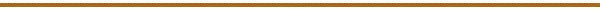 Telephone: 01271 345416                 e-mail: admin@lampard.devon.sch.uk                     www.lampard.devon.sch.uk                        											1st December 2021Dear Parents, Carers and Families,I am writing to inform you that Sam Barham, our Headteacher, has tendered her resignation and will be leaving Lampard Community School at the end of the summer term 2022.  After 28 years teaching, with the last 5 years as a Headteacher, she has decided the time has come for her to explore new opportunities and challenges in her life path.I hope you will join me and all the Governors in thanking her for the enormous contribution she has made to our school. Sam has proved herself to be a truly exceptional and inspirational Headteacher who has made the school the vibrant, positive learning community it is today. She has successfully guided the school through the significant challenges brought on by the Covid Pandemic over the past two years; of particular note is the role she played in ensuring Devon County Council made such a significant investment in terms of improving and developing the school buildings. Her legacy will ensure our children will have the best possible start in life and are prepared and enabled for life outside Lampard.Moving forward, the Governors have already begun the recruitment process for our next Headteacher. This will open doors for new opportunities and adventures; meanwhile I have every confidence the school will continue to thrive with all the wonderful staff and leaders whose focus remains on educating, supporting and developing our children.Together with the help of the Local Authority, and supported by Babcock, we will steer the school community through the next phase of its journey. We are determined to recruit the best possible candidate with a proven track record of outstanding leadership in Special Educational Needs. In the meantime, it will be ‘business as usual’ whilst we seek to appoint the new Headteacher.On behalf of the Governing Board, I would like to commend Sam Barham for her hard work, commitment and dedication to the children and staff at Lampard Community School, and wish her all the very best in the next phase of her career.There will be a special assembly on 2nd December when Sam will inform the students, you may want to wait until then before your child is told, as it may be easier for them to hear it in school surrounded by their peers and teaching staff.Yours faithfully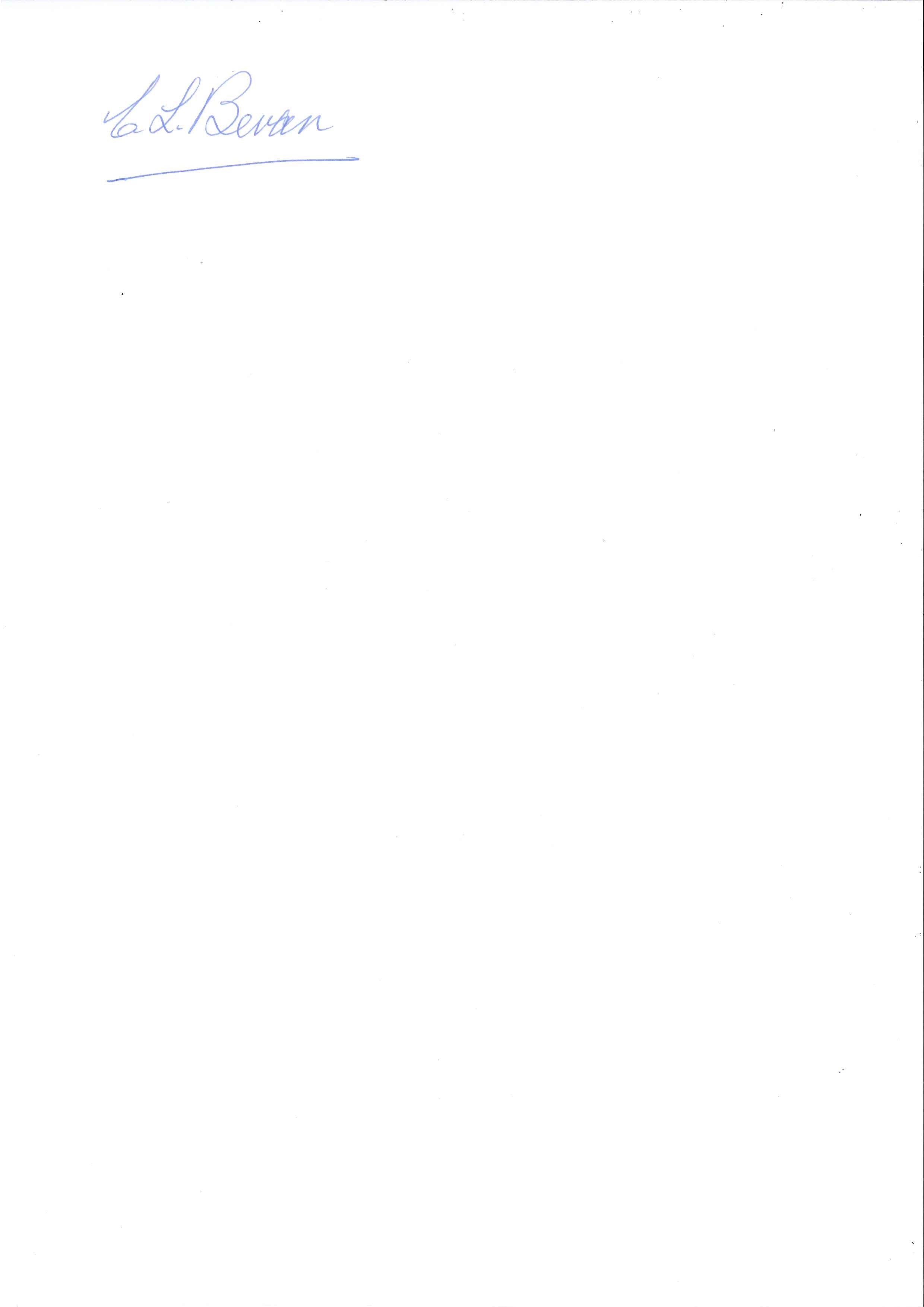 Christine BevanChair of Governors